Homework # 10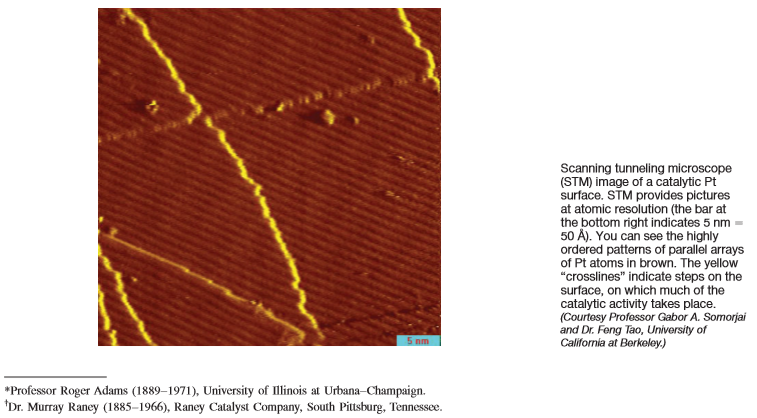 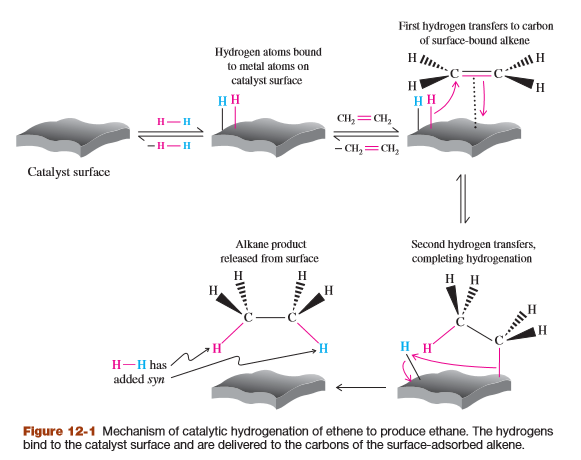 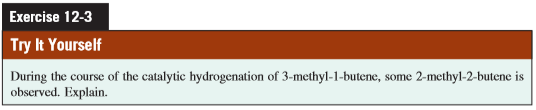 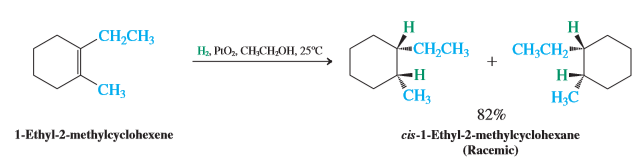 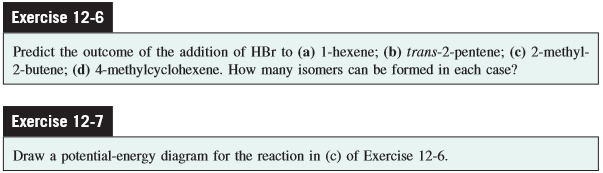 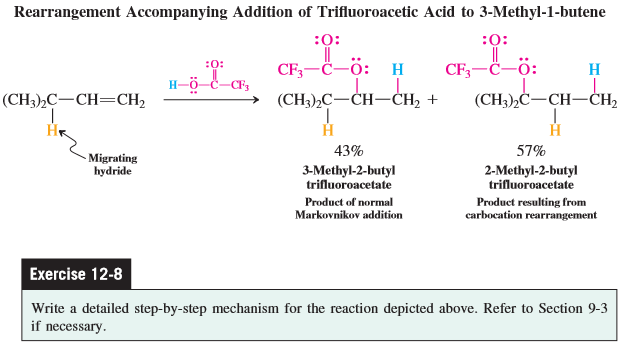 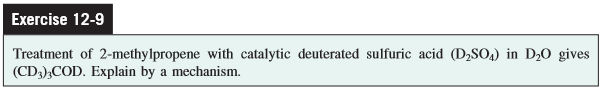 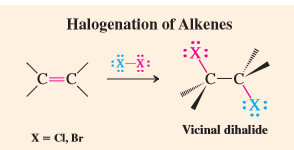 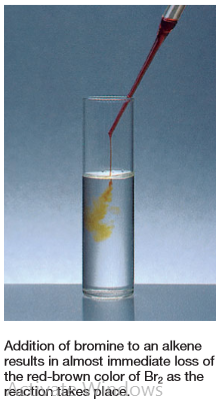 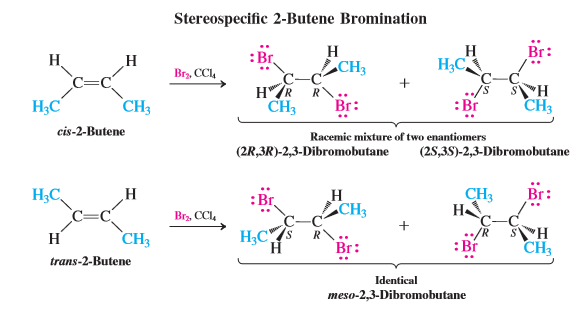 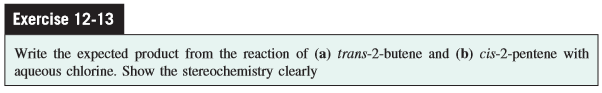 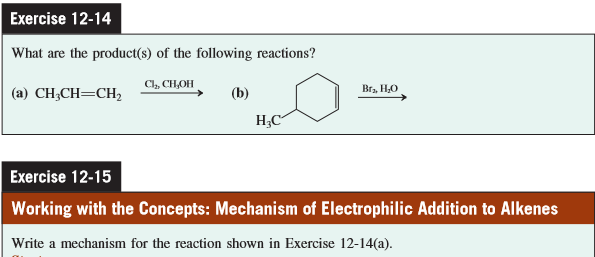 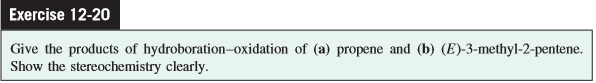 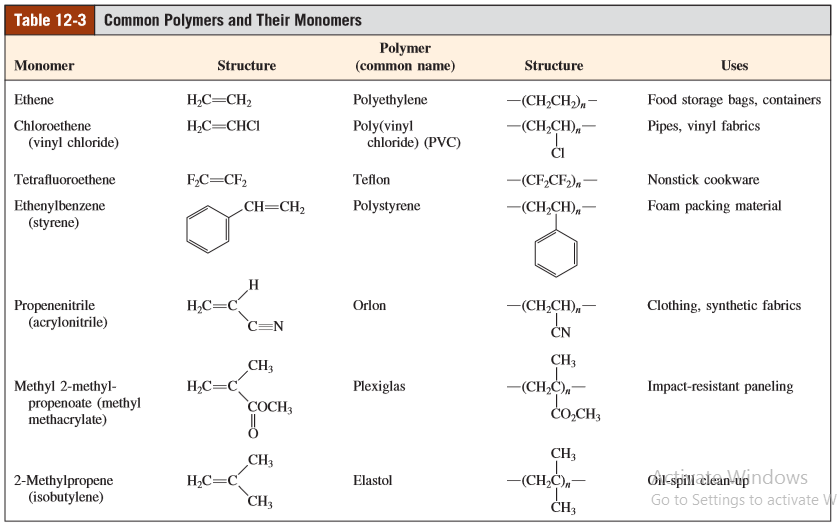 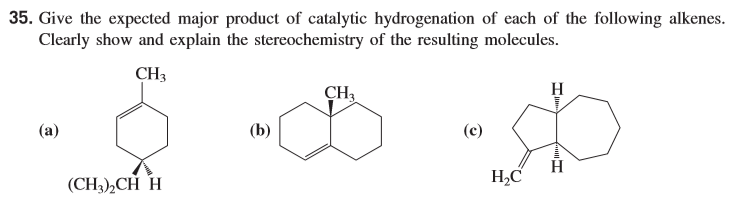 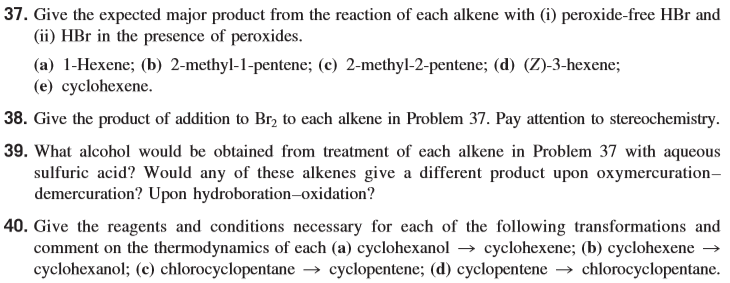 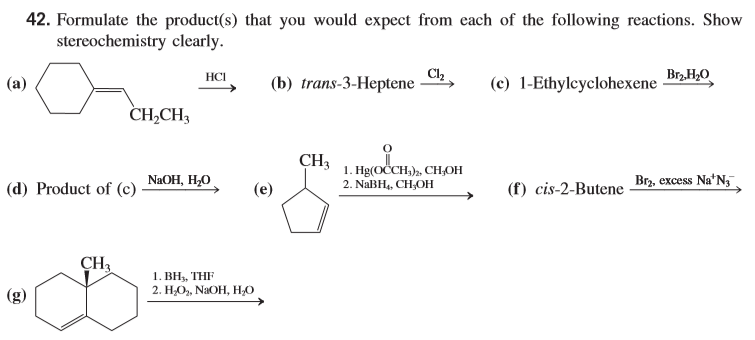 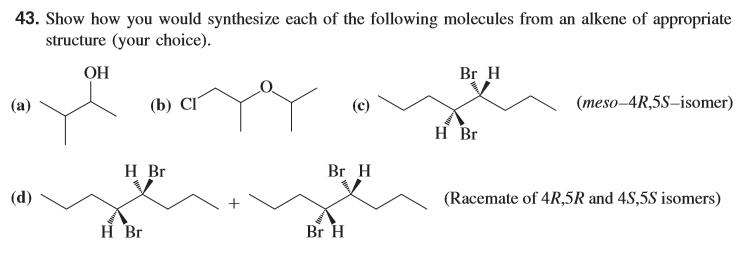 